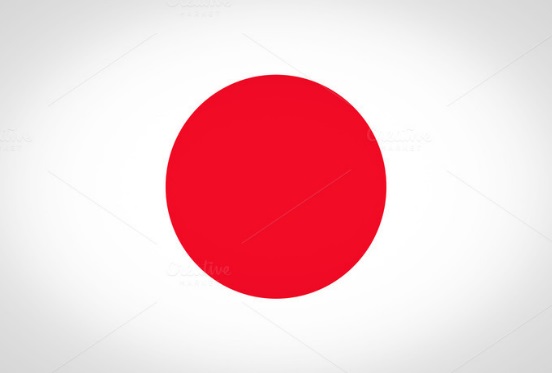 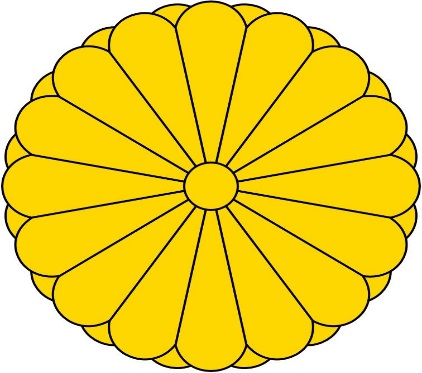 Площадь Японии: 373 тыс. км2
Численность населения: 127 млн. чел.
Столица: Токио
Форма правления: монархия
Официальный язык: японский
Денежная единица: иенаПлощадь Японии: 373 тыс. км2
Численность населения: 127 млн. чел.
Столица: Токио
Форма правления: монархия
Официальный язык: японский
Денежная единица: иенаПлощадь Японии: 373 тыс. км2
Численность населения: 127 млн. чел.
Столица: Токио
Форма правления: монархия
Официальный язык: японский
Денежная единица: иена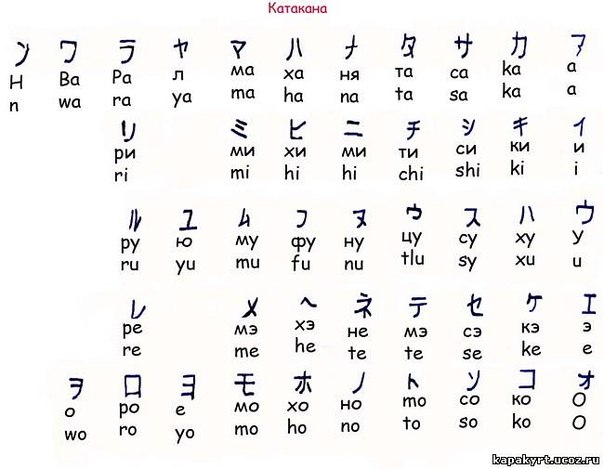 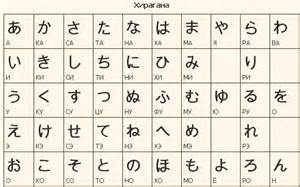 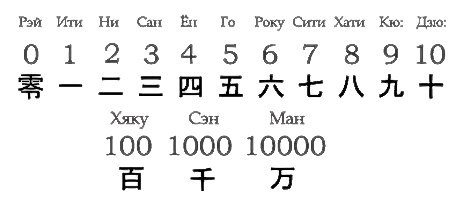 Ручная надпись предложения география ЯпонииКатакана. одна из двух графических форм азбуки — каны.  Для катаканы характерны короткие прямые линии и острые углы. Распространено использование катаканы для записи названий животных и растений.Хирагана используется для слов включая частицы, и суффиксы, формы глаголов и прилагательных.Катакана. одна из двух графических форм азбуки — каны.  Для катаканы характерны короткие прямые линии и острые углы. Распространено использование катаканы для записи названий животных и растений.Хирагана используется для слов включая частицы, и суффиксы, формы глаголов и прилагательных.совокупность заимствованной китайской системы счёта и исконно японской, использующаяся для записи чисел в современной Японии.совокупность заимствованной китайской системы счёта и исконно японской, использующаяся для записи чисел в современной Японии.совокупность заимствованной китайской системы счёта и исконно японской, использующаяся для записи чисел в современной Японии.совокупность заимствованной китайской системы счёта и исконно японской, использующаяся для записи чисел в современной Японии.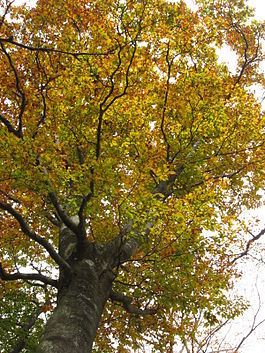 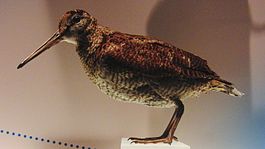 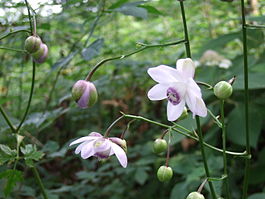 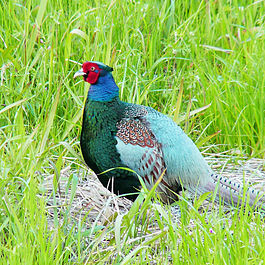 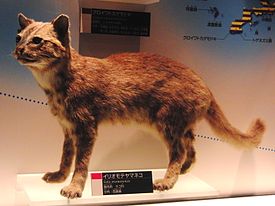 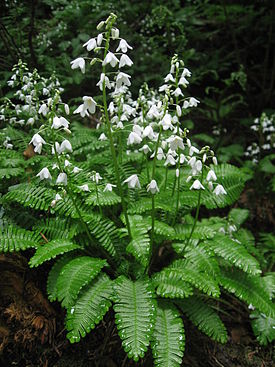 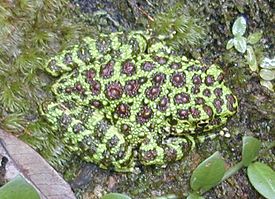 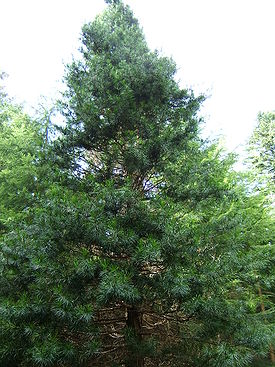 Информация об эндемикахИнформация об эндемикахИнформация об эндемикахИнформация об эндемикахИнформация об эндемикахИнформация об эндемикахРисунок карты ЯпонииРисунок карты ЯпонииРисунок карты ЯпонииРисунок карты ЯпонииРисунок карты ЯпонииРисунок карты Японии